                                                     проект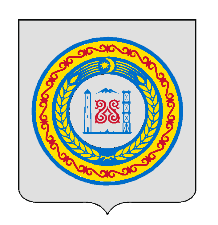    ЗАСЕДАНИЕ СОВЕТА ДЕПУТАТОВ    МЕСКЕР-ЮРТОВСКОГО СЕЛЬСКОГО ПОСЕЛЕНИЯ ШАЛИНСКОГО МУНИЦИПАЛЬНОГО РАЙОНА ЧЕЧЕНСКОЙ РЕСПУБЛИКИ ЧЕТВЕРТОГО СОЗЫВАРЕШЕНИЕ от 00.00. 2023 г.                             № 00                                     с. Мескер-ЮртО внесении изменений в решение Совета депутатов от 10 августа 2020 г. № 8 «Об утверждении Положения о проверке достоверности и полноты сведений о доходах, об имуществе и обязательствах имущественного характера, представляемых гражданами, претендующими на замещениедолжностей муниципальной службы, включенных в соответствующий перечень, муниципальными служащими, замещающими указанные должности, достоверности и полноты сведений, представляемых гражданами при поступлении на муниципальную службу и запретов, требований о предотвращении или об урегулировании конфликта интересов»Настоящее Положение разработано в соответствии со статьей 28 Федерального закона от 02.03.2007 № 25-ФЗ «О муниципальной службе в Российской Федерации», статьей 8 Федерального закона от 25.12.2008 г. № 273-ФЗ «О противодействии коррупции», Указом Президента Российской Федерации: от 18.05.2009 № 559 «О предоставлении гражданами, претендующими на замещение должности федеральной государственной службы, и федеральными государственными служащими сведений о доходах, об имуществе и обязательствах имущественного характера», во исполнение Указов Президента Российской Федерации от 21.09.2009 № 1065 «О проверке достоверности и полноты сведений, представляемых гражданами, претендующими на замещение должности федеральной государственной службы, и федеральными государственными служащими, и соблюдению федеральными государственными служащими требований к служебному поведению» в целях организации проверки достоверности и полноты сведений, представляемых гражданами, претендующими на замещение должности муниципальной службы и муниципальными служащими администрации», от 25 апреля 2022 г. № 232 "О государственной информационной системе в области противодействия коррупции "Посейдон" и внесении изменений в некоторые акты Президента Российской Федерации", в соответствии с Уставом Мескер-Юртовского сельского поселения, Совет депутатов РЕШИЛ:1. В п.10 п.п.4 после слов " у них сведениях " дополнить словами "в том числе с использованием государственной информационной системы в области противодействия коррупции "Посейдон".2. Настоящее решение вступает в силу со дня его официального опубликования3. Настоящее решение подлежит официальному опубликованию в районной газете «Зама» и на официальном сайте администрации Автуринского сельского поселения.»Председатель Совета депутатов				Т-А.Р. Дадаев